Join Team VEA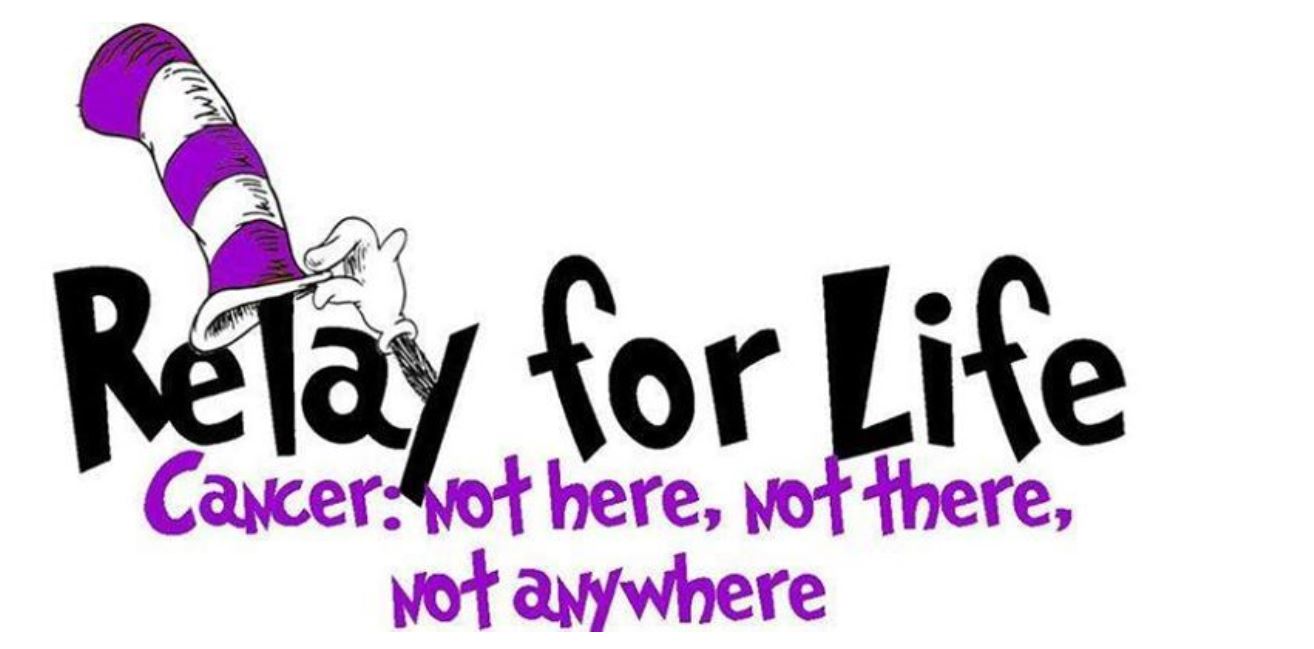 Come out and walk as little or as much as you want, or just support our team. There will be activities for everyone!Saturday, August 5,. 10:00 AM to Sunday, August 6, , 10:00 AM at St. Patrick – St. Vincent High School, 1500 Benicia Road, Vallejo.To join Team VEA or for more information, go to Relay.acesvents.org.  or contact Loree Tackmier email:loreeT22@hotmail.comTeam name: Vallejo Education Association. 